### Pour diffusion immédiate Communiqué de presse et de diffusion dans le monde. Keith Duncan copyright 2015. This is the INDIA - HINDI translation of SolutionURL.com tied to SolutionGovernment.com that prevents all corruption and most crimes NOW.=    अब सभी भ्रष्टाचार और सबसे अपराधों रोकता है SolutionGovernment.com  करने के लिए बंधे SolutionURL.com  का हिंदी अनुवाद - यह भारत है।दुनिया के लिए तत्काल प्रेस विज्ञप्ति और प्रसारण के लिए ###। कीथ डंकन कॉपीराइट 2015।      SolutionURL.com  आप प्यार करते हैं और इसका मतलब केवल SolutionFinal.com  नैतिक + परवाह किए बिना अपने इतिहास और कौन से विश्वास किया जाता है, जो की एक निजीकरण इंटरपोल डेटाबेस तक सभी भ्रष्टाचार, आतंकवाद, मानवता के विरुद्ध अपराधों, और साधारण अपराध को दूर करने के द्वारा समाज द्वारा त्याग दिया है दुनिया के लिए प्रस्तुत अपने स्वयं के आपराधिक सबूत देखने के लिए। मेरे लोगों के सभी 7.32 अरब डेटाबेस में किसी भी अन्य नागरिक की व्यक्तिगत सिफारिशों के आधार पर अपनी शारीरिक विशेषताओं और प्रतिष्ठा है कि स्टोर में एक अद्वितीय और सामान्यीकृत referential अखंडता डाटाबेस पहचान संख्या के साथ सूचीबद्ध किया जाएगा। कोई साक्ष्य या गवाही कभी गुमनाम या रहस्य हो सकता है। नहीं एक सुरक्षित डेटाबेस में किसी को भी बीमार ख्याति के एक अज्ञात व्यक्ति के रूप में समाज द्वारा त्याग दिया है। कोई भी व्यक्ति यात्रा या उनके एक अद्वितीय पहचान पत्र के बिना किसी भी व्यावसायिक गतिविधि संचालित कर सकते हैं। भौतिक कागजात आसानी से जाली हो सकते हैं के रूप में कोई पासपोर्ट या अन्य पहचान दस्तावेजों कभी आवश्यक हो जाएगा। प्रत्येक व्यक्ति द्वारा अधिकृत जब तक कि कोई निजी जानकारी दिखाया गया है। इस डेटाबेस को दोहराया और 'सर्वर के छापे-सरणियों' के साथ छेड़छाड़ से एसोसिएटेड प्रेस और इंटरपोल 7 जनवरी 2015 को प्रसारण देखने के लिए नीचे क्लिक करें फ़ाइल BBK20150107Interpol-BroadcastTerrorism-SolutionURL_160.pdf 47.2 भ्रष्टाचार और पहली जगह में सबसे अधिक अपराधों को रोकने के लिए नागरिकों के लिए इंटरपोल और सभी सरकारों को KBGifted। यह एक नोबेल शांति पुरस्कार के दावेदार है।ये मानव जाति के आत्म नरसंहार और विनाश को रोकने के लिए, बाइबिल केवल कानूनी, वित्तीय और सांस्कृतिक समाधान कर रहे हैं। इन निर्देशों का पालन नहीं किसी को भी एक अपराधी है। कीथ दुनिया को बचाने मंत्रालयों अब व्यापक पूरा कर रहे हैं। बस रॉबर्ट गुलाब कौन है और दुनिया मैं मैं हूँ, प्रधानमंत्री # 1 दूत और राजदूत दुनिया कैसे एक दूसरे के लिए प्यार और देखभाल के इलाको में कौन हूँ .... पूछ रहा है कीथ डंकन कौन है। गुलाब मानवता के विरुद्ध अपराधों के अपने खुद के डेटाबेस विशेषताओं के आधार पर शैतान Antichrist स्पष्ट रूप से है। कीथ कुछ पूछो ..... यह हमेशा कीथ संपर्क करने के लिए आसान हो गया है। केवल USMilitary, चर्चों, और सार्वजनिक वह जासूस के साथ अन्य सभी सरकारी एजेंसियों घुसपैठ की है के बाद से गुलाब खोजने के लिए सुसज्जित हैं।URLiDent.com , सी.सी. के रूप में जाना जाता है जीवन की पुस्तक "" प्रकाशित "= 'सामूहिक कर्तव्यनिष्ठा, यह एक डेटाबेस पूरी तरह से सभी नागरिक अधिकारों की रक्षा करने के लिए अत्यंत छोटा-नीचे शारीरिक सरकारी संस्थानों का समर्थन करता है कि एक प्रमाणीकृत आभासी सरकार के एक केंद्रीय अभिन्न हिस्सा है। यह एक से दुनिया भर में शांति सुनिश्चित करता है हो जाता है केवल एक स्थानीय क्षेत्राधिकार नैतिकता लागू करने और खुले तौर पर संवैधानिक, कानूनी, और आध्यात्मिक अधिकार। यह उजागर नागरिकों के पूर्ण अनुपालन सुनिश्चित करने के लिए अदालत और वित्तीय दस्तावेजों प्रदर्शित नहीं करता है जब भ्रष्टाचार के लिए पर नज़र रखता है और 666 = 'मार्क मारता है कि विलक्षण Federated पुलिस / सैन्य बल 'अपराधियों, भ्रष्ट सरकारी एजेंटों, बुराई निगमों के लिए क्षमता है, जो और छिपे हुए' जानवर रोशन 'समूहों, अपनी संपत्ति पर नज़र रखने के अपने लाभ को हवा में घूमना, और वे हर एक उदासीन, निंदक enslaving पर ध्यान केंद्रित कर रहे हैं 100% के रूप में अपने जीवन पर हावी करने के लिए पाखंडी, नास्तिक, और अंधा मूर्ख हमारे ब्रह्मांड, आप पर कब्जा भूमि के अपने स्वयं के निर्माण के लिए अपने प्रभु के अस्तित्व और स्वामित्व अधिकारों को नकार द्वारा सीसी = "कलेक्टिव कर्तव्यनिष्ठा" शब्द को खारिज कर देता है, जो और जीवन की भी अपनी खुद की सांस। हर कोई एक व्युत्पत्ति, यात्रा, अगले अनुभव है, और अंतिम गंतव्य है।रॉबर्ट डी गुलाब, और सभी के लिए खतरनाक अपराधियों webapp URLiDent.com  के माध्यम से इंटरनेट पर चेहरा पहचान के साथ दुनिया के संपर्क में हैं। बदमाश नहीं रह स्वतंत्र रूप से यात्रा करते हैं और न्याय से बचने के लिए अपने तरीके से रिश्वत कर सकते हैं। आतंकवादियों और अपराधियों को सजा सुनाई की बदतर पुनर्जीवित Alcatraz भूख खेल 24x7 टीवी रियलिटी द्वीप करने के लिए भेजा है या दूर से खुद के लिए रोकना और www का उपयोग कर खिलाती सार्वजनिक वीडियो / ऑडियो पर एक दूसरे को और दुनिया के लिए उनके अपराधों को कबूल करने के लिए खुले परिसरों और मलिन बस्तियों में स्थित हैं। IseeGranny.com। एक तरह से 'में airdropped' कौन होगा वे भी अपने वकीलों और भ्रष्ट न्यायाधीशों अनुरोध कर सकते हैं। इस पोस्ट पर बाइबिल समाधान में विस्तार से वर्णन किया गया है IseeIunderStand.com  और IseeJustice.comपर क्लिक करें http://youtu.be/FvFGiXqbDzY  CreatorKeith.com  सीसी का सिर्फ एक हिस्सा घड़ी = मैं दुनिया भर में व्यापक SolutionFinal.com  और BidOnKeith.com  का उपयोग करते हुए न्यायमूर्ति + समानता की मांग के लिए कैसे दुनिया को पढ़ाने के लिए अपने अंतरराष्ट्रीय सहायता लेनी चाहिए करने के लिए यात्रा करने वाले सभी चर्चों और मेरे लोगों के लिए निर्माता-केन्द्रित मंत्रालयों। एक दूसरे को सीसी के कानूनों को बनाए रखने के लिए योजनाबद्ध तरीके से प्यार और देखभाल से रोका जाता है कि मानव जाति के हिंसक संघर्ष करने के लिए सभी महत्वपूर्ण प्रधानमंत्री समाधान इन के रूप में अंत करने के लिए कर रहे हैं पढ़ें।   www.WellsFargo.com  पर जमा तोहफे के साथ दुनिया अब भीड़-धनराशि कीथ डंकन 121000248 खाता 6013338253 या सीधे जमा / स्थानांतरण रूटिंग वायर ट्रांसफर 061000227 खाता रूटिंग किसी भी शाखा में 6013338253 SolutionBankFraud.com  द्वारा सुरक्षित विरोधी धोखाधड़ी चेतावनी: यह खाता केवल जमा है। वापस लेने का प्रयास गुंडागर्दी धोखा है। भीड़ कोष कीथ पर: https://wesharecrowdfunding.net/SaveAllNations  सुरक्षित है। इंटरपोल के कई बार के रूप में अच्छी तरह से संयुक्त राज्य अमेरिका के विदेश विभाग, DOJ, डीओडी, USMilitary और दुनिया से संपर्क किया गया था।यहाँ # 1 दुनिया भर में नैतिक निजीकरण डेटाबेस URLiDent.com  # 1 सबसे खतरनाक + वे आधुनिक में सबसे खतरनाक आतंकवादी साजिश रचने के रूप में लगता है USMilitary, एफबीआई-एजी-USMarshals, चर्चों, और जनता के लिए सूची चाहता था के रूप में पहली प्रविष्टियों रहे हैं संयुक्त राज्य अमेरिका टाइम्स।    सभी नीचे बड़े पैमाने पर हस्तक्षेप और मौत पंक्ति पर गुलाब डालने से USMilitary आपराधिक जांच को रोकने के लिए न्याय के खुदराय रुकावट के 100% दोषी हैं। आईआरएस, एफबीआई, USMarshal, एजी कार्यालयों उसके आपराधिक साक्ष्य निशान को हटाने के लिए गुलाब के लिए काम कर रहे अपराधियों है।
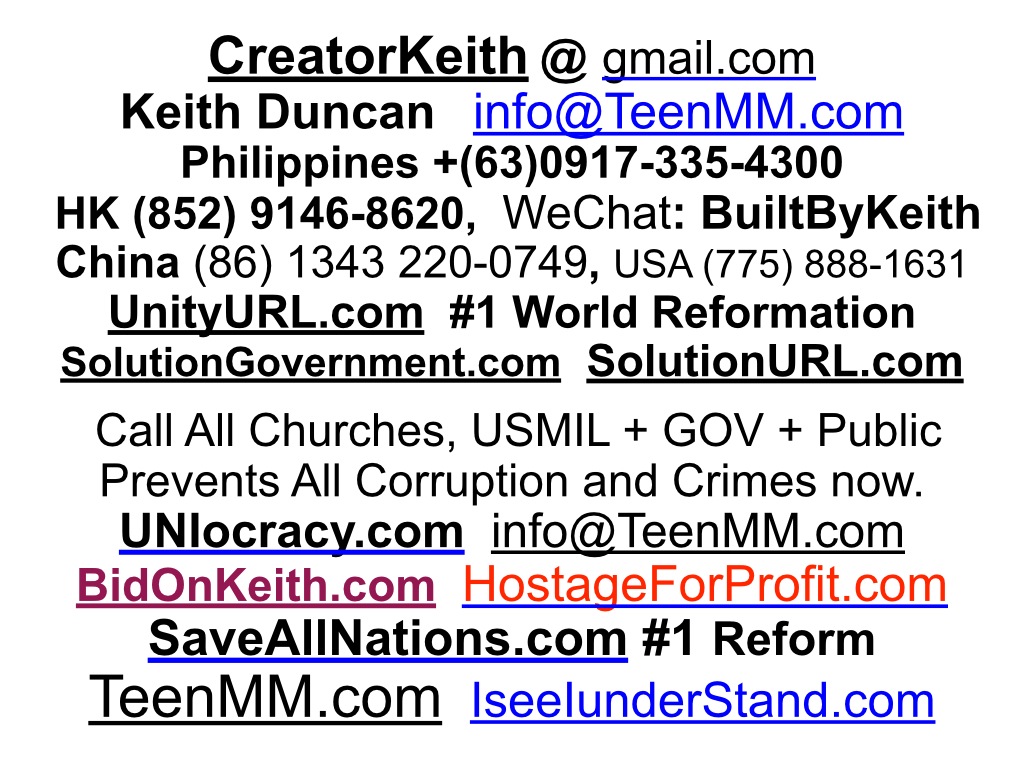 